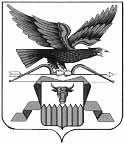 МИНИСТЕРСТВО  КУЛЬТУРЫЗАБАЙКАЛЬСКОГО КРАЯР А С П О Р Я Ж Е Н И Е   от «19» декабря 2011г.                      г.Чита                                    №497/РОб утверждении порядка осуществления контроля за деятельностью государственных автономных, бюджетных и казенных учреждений культуры В целях реализации подпункта 2 пункта 5.1 статьи 32 Федерального закона от 12 января . № 7-ФЗ «О некоммерческих организациях» и пункта 2 части 3.23 статьи 2 Федерального закона от 3 ноября 2006 года № 174-ФЗ «Об автономных учреждениях» в соответствии с постановлением Правительства Забайкальского края от 28 июня 2011 года № 229 «О порядке осуществления контроля за деятельностью бюджетных учреждений Забайкальского края и казенных учреждений Забайкальского края», постановлением Правительства Забайкальского края от 16.12.2008 года № 126 «Об утверждении Порядка и форм осуществления финансового контроля исполнительными органами государственной власти Забайкальского края»1. Утвердить прилагаемый Порядок осуществления контроля за деятельностью государственных автономных, бюджетных и казенных учреждений культуры.2. Настоящее распоряжение вступает в силу с 1 января .3. Контроль за исполнением настоящего распоряжения возложить на заместителя руководителя Ушакову М.К.И.о. руководителя							Д.Д.ЖамсоеваЦыренова Нелли Владимировна 28 34 65УТВЕРЖДЕН 
распоряжением Министерства культуры 
Забайкальского края 
№ 497/Р от 19.12.. Порядок осуществления контроля за деятельностью государственных автономных, бюджетных и казенных учреждений культуры Забайкальского краяI.Общие положенияНастоящий Порядок определяет механизм реализации контроля за деятельностью государственных автономных, бюджетных и казенных учреждений культуры Забайкальского края, в отношении которых Министерство культуры Забайкальского края осуществляет функции и полномочия учредителя (далее – автономные, бюджетные и казенные учреждения).Контроль за деятельностью автономных, бюджетных и казенных учреждений осуществляется по следующим основным направлениям:за финансово-хозяйственной деятельностью; за выполнением государственного задания; за соответствием деятельности учреждения целям, предусмотренным учредительными документами; за устранением нарушений законодательства Российской Федерации и Забайкальского края.Основными целями контроля за деятельностью автономных, бюджетных и казенных учреждений являются:1) анализ соответствия объемов и (или) качества предоставляемых автономными, бюджетными учреждениями государственных услуг (выполняемых работ) государственному заданию;2) выявление отклонений в деятельности автономных, бюджетных учреждений по исполнению государственного задания (соотношение плановых и фактических значений результатов, осуществление дополнительных видов деятельности при невыполнении или некачественном выполнении основных видов деятельности) и выработка рекомендаций по их устранению;3) определение эффективности использования бюджетных средств при осуществлении деятельности автономных, бюджетных и казенных учреждений;4) оценка результатов финансово-хозяйственной деятельности автономных, бюджетных и казенных учреждений;5) формирование информационной базы об объеме и качестве предоставляемых в соответствии с государственным заданием государственных услуг (выполняемых работ) в целях оптимизации расходов бюджета.II. Контроль за финансово-хозяйственной деятельностью автономных, бюджетных и казенных учрежденийПредметом контроля за финансово-хозяйственной деятельностью автономных, бюджетных и казенных учреждений являются:1) соответствие видов деятельности (основных и иных, не являющихся основными) автономных, бюджетных и казенных учреждений целям, предусмотренным их учредительными документами, и действующему законодательству;2) соответствие услуг (работ), которые оказываются потребителям за плату, услугам (работам), предусмотренным нормативными правовыми (правовыми) актами;3) формирование цен (тарифов) на платные услуги (работы), оказываемые потребителям;4) выполнение автономными, бюджетными учреждениями плана финансово-хозяйственной деятельности;5) исполнение казенными учреждениями бюджетной сметы;6) изменение (увеличение, уменьшение) дебиторской и кредиторской задолженности автономных, бюджетных и казенных учреждений относительно предыдущего отчетного года (в процентах) с указанием причин образования просроченной кредиторской задолженности, а также дебиторской задолженности, нереальной к взысканию;7) соответствие ведения бухгалтерского (бюджетного) учета действующему законодательству;8) достоверность и полнота отчета о результатах деятельности автономных, бюджетных и казенных учреждений и об использовании закрепленного за ними государственного имущества.Формами контроля являются:1) предварительный контроль, осуществляемый до совершения финансовых операций на стадии согласования цен (тарифов) на платные услуги (работы), оказываемые потребителям, рассмотрения и утверждения бюджетных смет казенных учреждений, составления и утверждения плана финансово-хозяйственной деятельности автономных и бюджетных учреждений, договорных соглашений и других документов;2) текущий контроль, осуществляемый в процессе исполнения бюджета путем анализа оперативных данных, промежуточной отчетности об исполнении бюджетных обязательств, данных об использовании бюджетных средств бюджетополучателями, получателями бюджетных субсидий и бюджетных инвестиций, согласовании или одобрении сделок;3) последующий контроль, осуществляемый после совершения финансовых операций, в том числе путем проведения проверок годовой отчетности учреждений, ревизий и проверок их финансово-хозяйственной деятельности.Предварительный контроль осуществляется управлением финансово-экономической работы, правового обеспечения и контроля, текущий и последующий - управлением финансово-экономической работы, правового обеспечения и контроля, отделом бухгалтерского учета и контроля Министерства культуры Забайкальского края.Предварительный и текущий контроль осуществляется в форме камеральных проверок по месту нахождения Министерства культуры Забайкальского края по мере поступления проектов планов, отчетов о выполнении плана финансово-хозяйственной деятельности или исполнении бюджетной сметы, сметы доходов и расходов от приносящей доход деятельности, иных отчетных документов и сведений о деятельности автономных, бюджетных и казенных учреждений, и не требует издания отдельных правовых актов Министерства культуры Забайкальского края о проведении проверок.По результатам камеральных проверок при необходимости специалистами Министерства культуры Забайкальского края, осуществлявшими контроль, могут быть оформлены аналитическая записка, информационное письмо и другие документы, в том числе для принятия соответствующих управленческих решений.Последующий контроль осуществляется в форме выездной проверки по месту нахождения проверяемого автономного, бюджетного или казенного учреждения. Выездная проверка проводится на основании решения Министерства культуры Забайкальского края, в котором в обязательном порядке указываются наименование органа, принявшего решение о проведении проверки, фамилия, имя, отчество, должность лиц, уполномоченных на проведение проверки, срок и основание проведения проверки. Срок проведения выездной проверки финансово-хозяйственной деятельности не может превышать 45 рабочих дней.Проверки финансово-хозяйственной деятельности осуществляются в виде плановых проверок в соответствии с ежегодно утверждаемыми планами, а также внеплановых проверок. План проведения проверок утверждается Министерством культуры Забайкальского края до 1 февраля текущего года. Руководитель автономного, бюджетного или казенного учреждения уведомляется о плановой проверке финансово-хозяйственной деятельности не позднее чем за 3 рабочих дня до начала ее проведения заказным почтовым отправлением с уведомлением о вручении или иным доступным способом.Внеплановые проверки проводятся на основании:1) поручений Губернатора Забайкальского края, заместителей председателя Правительства Забайкальского края, руководителей исполнительных органов государственной власти Забайкальского края, правоохранительных органов;2) обращений граждан и юридических лиц с жалобой на нарушения законодательства, в том числе на качество предоставления государственных услуг (выполнения работ);3) обнаружения  Министерством культуры Забайкальского края в представленных автономным, бюджетным или казенным учреждением документах нарушений действующего законодательства Российской Федерации, Забайкальского края.Руководитель автономного, бюджетного или казенного учреждения уведомляется о внеплановой проверке финансово-хозяйственной деятельности не менее чем за двадцать четыре часа до начала ее проведения любым доступным способом.Руководители автономных, бюджетных или казенных учреждений обязаны создавать надлежащие условия для проведения проверок их деятельности, предоставить соответствующее помещение для работы, оргтехнику, средства связи, канцелярские принадлежности.При проведении выездной проверки специалисты Министерства культуры Забайкальского края, проводящие проверку вправе:1) посещать автономные, бюджетные и казенные учреждения в порядке, установленном законодательством Российской Федерации, при предъявлении служебного удостоверения и распоряжения (приказа) о проведении проверки (с учетом установленного режима работы учреждения);2) требовать предоставления документов, информации, объяснений;3) безвозмездно получать сведения и материалы, необходимые для осуществления контроля;При проведении выездной проверки специалисты Министерства культуры Забайкальского края, проводящие проверку, не вправе:1) требовать предоставления документов, информации, если они не являются объектами проверки или не относятся к предмету проверки, а также изымать оригиналы таких документов;2) распространять информацию, полученную в результате проведения проверки и составляющую государственную, коммерческую, служебную, иную охраняемую законом тайну, за исключением случаев, предусмотренных законодательством Российской Федерации;По результатам выездной проверки составляется в двух экземплярах, подписывается и не позднее последнего дня проверки направляется руководителю автономного, бюджетного или казенного учреждения акт проверки. В акте проверки в обязательном порядке должны указываться дата и место составления акта проверки, фамилия, имя, отчество и должность лиц, проводивших проверку, сведения о результатах проверки и выявленных нарушениях требований нормативных правовых актов Российской Федерации, Забайкальского края при осуществлении деятельности учреждения.Акт проверки вручается руководителю автономного, бюджетного или казенного учреждения под расписку об ознакомлении либо об отказе в ознакомлении с актом проверки. В случае отсутствия руководителя, а также в случае отказа проверяемого дать расписку об ознакомлении либо об отказе в ознакомлении с актом проверки акт направляется заказным почтовым отправлением с уведомлением о вручении, которое приобщается к экземпляру акта проверки, хранящемуся в деле Министерства культуры Забайкальского края.Акт представляется лицу, назначившему контрольное мероприятие, для рассмотрения и принятия соответствующих решений.Руководитель автономного, бюджетного или казенного учреждения в случае несогласия с фактами, изложенными в акте проверки, в течение 5 рабочих дней с даты получения акта проверки вправе представить Министерству культуры Забайкальского края в письменной форме возражения в отношении акта проверки в целом или его отдельных положений с приложением документов, подтверждающих обоснованность таких возражений, или их заверенных копий.Министерство культуры Забайкальского края в течение 15 рабочих дней со дня получения письменных возражений по акту проверки, рассматривает обоснованность этих возражений и дает по ним письменное заключение. Один экземпляр заключения направляется учреждению, один экземпляр заключения приобщается к материалам проверки.В случае выявления при проведении проверки нарушений в деятельности автономного, бюджетного или казенного учреждения Министерство культуры Забайкальского края:1) в течение 15 рабочих дней со дня подписания акта, в течение 20 рабочих дней со дня получения письменных возражений правовым актом обязует руководителя автономного, бюджетного или казенного учреждения устранить выявленные нарушения и недостатки с указанием сроков их устранения и (или) принять иные меры по результатам осуществления контроля;2) обеспечивает контроль за устранением выявленных нарушений и привлечением лиц, допустивших выявленные нарушения, к дисциплинарной ответственности в соответствии с действующим законодательством.Руководитель автономного, бюджетного или казенного учреждения, которому направлен акт проверки, должен устранить указанные в нем замечания в установленные сроки и представить Министерству культуры Забайкальского края отчет об исполнении.В случае если автономным, бюджетным или казенным учреждением не устранены замечания в установленный срок или отчет об исполнении не подтверждает факт исполнения, Министерством культуры Забайкальского края рассматривается вопрос о привлечении руководителя к ответственности в порядке, установленном законодательством Российской Федерации.III. Контроль за выполнением автономными, бюджетными и казенными учреждениями государственного задания Предметом контроля за выполнением автономными, бюджетными и казенными учреждениями государственного задания являются:1) выполнение автономными, бюджетными учреждениями государственного задания на оказание государственных услуг (выполнение работ); 2) выполнение казенными учреждениями государственного задания на оказание государственных услуг (выполнение работ) в случае его утверждения. Формами контроля являются:1) текущий контроль, осуществляемый в процессе исполнения бюджета путем анализа оперативных данных, промежуточной отчетности о выполнении государственных заданий, о результатах проведения мониторинга качества оказания государственных услуг ;2) последующий контроль, осуществляемый после совершения финансовых операций, в том числе путем проведения проверок годовой отчетности учреждений о выполнении государственного задания. Контроль за выполнением государственного задания автономными, бюджетными и казенными учреждениями осуществляется управлением финансово-экономической работы, правового обеспечения и контроля, управлением по реализации государственной культурной политики Министерства культуры Забайкальского края. Контроль за выполнением государственного задания автономными, бюджетными и казенными учреждениями осуществляется в форме камеральных проверок по месту нахождения Министерства культуры Забайкальского края по мере поступления отчетов о выполнении государственного задания, иных отчетных документов и сведений об объеме и качестве предоставляемых услуг автономными, бюджетными и казенными учреждениями, и не требует издания отдельных правовых актов Министерства культуры Забайкальского края о проведении проверок.По результатам камеральных проверок при необходимости специалистами Министерства культуры Забайкальского края, осуществлявшими контроль, может быть оформлена аналитическая записка, информационное письмо и другие документы, в том числе для принятия соответствующих управленческих решений.Основанием для контроля за выполнением государственного задания в форме выездной проверки, в том числе внеплановой, является:1) получение информации от юридических лиц, индивидуальных предпринимателей, органов государственной власти, физических лиц, жалоб на несоответствие качества оказанных государственных услуг (выполненных работ) параметрам государственного задания;2) поручения Губернатора Забайкальского края, заместителей председателя Правительства Забайкальского края, руководителей исполнительных органов государственной власти Забайкальского края, правоохранительных органов;4) обнаружение  Министерством культуры Забайкальского края в представленных автономным, бюджетным или казенным учреждением документах нарушений действующего законодательства Российской Федерации, Забайкальского края. Руководитель автономного, бюджетного или казенного учреждения уведомляется о выездной, в том числе внеплановой, проверке за выполнением государственного задания не менее чем за двадцать четыре часа до начала ее проведения любым доступным способом.Руководители автономных, бюджетных или казенных учреждений обязаны создавать надлежащие условия для проведения проверок за выполнением государственного задания, предоставить соответствующее помещение для работы, оргтехнику, средства связи, канцелярские принадлежности.При проведении выездной, в том числе внеплановой, проверки за выполнением государственного задания специалисты Министерства культуры Забайкальского края, проводящие проверку вправе:1) посещать автономные, бюджетные и казенные учреждения в порядке, установленном законодательством Российской Федерации, при предъявлении служебного удостоверения и распоряжения (приказа) о проведении проверки (с учетом установленного режима работы учреждения);2) требовать предоставления документов, информации, объяснений;3) безвозмездно получать сведения и материалы, необходимые для осуществления контроля;При проведении выездной, в том числе внеплановой, проверки специалисты Министерства культуры Забайкальского края, проводящие проверку, не вправе:1) требовать предоставления документов, информации, если они не являются объектами проверки или не относятся к предмету проверки, а также изымать оригиналы таких документов;2) распространять информацию, полученную в результате проведения проверки и составляющую государственную, коммерческую, служебную, иную охраняемую законом тайну, за исключением случаев, предусмотренных законодательством Российской Федерации;По результатам выездной, в том числе внеплановой, проверки составляется в двух экземплярах, подписывается и не позднее последнего дня проверки направляется руководителю автономного, бюджетного или казенного учреждения акт проверки. В акте проверки в обязательном порядке должны указываться дата и место составления акта проверки, фамилия, имя, отчество и должность лиц, проводивших проверку, сведения о результатах проверки и выявленных нарушениях требований нормативных правовых актов Российской Федерации, Забайкальского края при осуществлении деятельности учреждения.Акт проверки вручается руководителю автономного, бюджетного или казенного учреждения под расписку об ознакомлении либо об отказе в ознакомлении с актом проверки. В случае отсутствия руководителя, а также в случае отказа проверяемого дать расписку об ознакомлении либо об отказе в ознакомлении с актом проверки акт направляется заказным почтовым отправлением с уведомлением о вручении, которое приобщается к экземпляру акта проверки, хранящемуся в деле Министерства культуры Забайкальского края.Акт представляется лицу, назначившему контрольное мероприятие, для рассмотрения и принятия соответствующих решений.Руководитель автономного, бюджетного или казенного учреждения в случае несогласия с фактами, изложенными в акте проверки, в течение 15 рабочих дней с даты получения акта проверки вправе представить Министерству культуры Забайкальского края в письменной форме возражения в отношении акта проверки в целом или его отдельных положений с приложением документов, подтверждающих обоснованность таких возражений, или их заверенных копий.В случае выявления при проведении проверки нарушений в деятельности автономного, бюджетного или казенного учреждения Министерство культуры Забайкальского края:1) в течение 15 рабочих дней со дня подписания (вручения) акта правовым актом обязует руководителя автономного, бюджетного или казенного учреждения устранить выявленные нарушения и недостатки с указанием сроков их устранения и (или) принять иные меры по результатам осуществления контроля;2) обеспечивает контроль за устранением выявленных нарушений и привлечением лиц, допустивших выявленные нарушения, к дисциплинарной ответственности в соответствии с действующим законодательством.Руководитель автономного, бюджетного или казенного учреждения, которому направлен акт проверки, должен устранить указанные в нем замечания в установленные сроки и представить Министерству культуры Забайкальского края отчет об исполнении.В случае если автономным, бюджетным или казенным учреждением не устранены замечания в установленный срок или отчет об исполнении не подтверждает факт исполнения, Министерством культуры Забайкальского края рассматривается вопрос о привлечении руководителя к ответственности в порядке, установленном законодательством Российской Федерации.Срок проведения проверки по выполнению государственного задания не может превышать 20 рабочих дней.Контроль за выполнением государственного задания казенным учреждением осуществляется только в случае принятия решения уполномоченным органом о формировании государственного задания в отношении казенного учреждения.IV. Результаты контроля за деятельностью автономных, бюджетных и казенных учрежденийРезультаты контроля, а также информация о мерах, принятых по результатам контрольных мероприятий, в течение 30 календарных дней после окончания контрольных мероприятий подлежат размещению в информационно-телекоммуникационной сети «Интернет» на официальном сайте Министерства культуры Забайкальского края: http://www.minculture.e.-zab.ru.Результаты контрольных мероприятий учитываются Министерством культуры Забайкальского края при решении вопросов:1) о соответствии результатов деятельности автономных, бюджетных и казенных учреждений установленным исполнительным органом государственной власти показателям деятельности и об устранении выявленных в ходе контрольных мероприятий нарушений;2) о дальнейшей деятельности автономных, бюджетных и казенных учреждений с учетом оценки степени выполнения установленных Министерством культуры Забайкальского края показателей деятельности;3) о сохранении (увеличении, уменьшении) показателей государственного задания и объемов бюджетных ассигнований;4) о перепрофилировании деятельности автономных, бюджетных и казенных учреждений;5) о реорганизации автономных, бюджетных и казенных учреждений, изменении их типа или ликвидации.